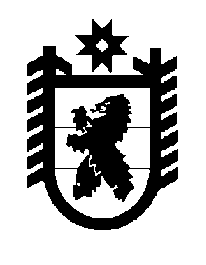 Российская Федерация Республика Карелия    ПРАВИТЕЛЬСТВО РЕСПУБЛИКИ КАРЕЛИЯПОСТАНОВЛЕНИЕ                                        от 18 декабря 2018 года № 473-Пг. Петрозаводск Об утверждении Порядка предоставления из бюджета Республики Карелия субсидии на финансовое обеспечение затрат по погашению кредиторской задолженности, возникшей в связи с осуществлением перевозки пассажиров и багажа, юридическим лицам (за исключением 
субсидий государственным (муниципальным) учреждениям), индивидуальным предпринимателям, а также физическим лицам – производителям товаров, работ, услугВ соответствии со статьей 78 Бюджетного кодекса Российской Федерации, постановлением Правительства Российской Федерации 
от 6 сентября 2016 года № 887 «Об общих требованиях к нормативным правовым актам, муниципальным правовым актам, регулирующим предоставление субсидий юридическим лицам (за исключением субсидий государственным (муниципальным) учреждениям), индивидуальным предпринимателям, а также физическим лицам – производителям товаров, работ, услуг» Правительство Республики Карелия п о с т а н о в л я е т:Утвердить прилагаемый Порядок предоставления из бюджета Республики Карелия субсидии на финансовое обеспечение затрат по погашению кредиторской задолженности, возникшей в связи с осуществлением перевозки пассажиров и багажа, юридическим лицам (за исключением субсидий государственным (муниципальным) учреждениям), индивидуальным предпринимателям, а также физическим лицам – производителям товаров, работ, услуг.           Глава Республики Карелия 					                  А.О. ПарфенчиковУтвержденпостановлением Правительства Республики Карелияот 18 декабря 2018 года № 473-ППорядокпредоставления из бюджета Республики Карелия субсидии на финансовое обеспечение затрат по погашению кредиторской задолженности, возникшей 
в связи с осуществлением перевозки пассажиров и багажа, юридическим лицам (за исключением субсидий государственным (муниципальным) учреждениям), индивидуальным предпринимателям, а также физическим лицам – производителям товаров, работ, услугНастоящий Порядок устанавливает процедуру и условия предоставления из бюджета Республики Карелия субсидии на финансовое обеспечение затрат по погашению кредиторской задолженности, возникшей в связи с осуществлением перевозки пассажиров и багажа, юридическим лицам (за исключением субсидий государственным (муниципальным) учреждениям), индивидуальным предпринимателям, а также физическим лицам – производителям товаров, работ, услуг (далее – Порядок, субсидия, кредиторская задолженность).Целью предоставления субсидии является финансовое обеспечение затрат по погашению кредиторской задолженности.Субсидия предоставляется юридическим лицам (за исключением государственных (муниципальных) учреждений), индивидуальным предпринимателям, а также физическим лицам – производителям товаров, работ, услуг, осуществляющим деятельность по перевозке пассажиров и багажа, указанным в законе Республики Карелия о бюджете Республики Карелия на соответствующий финансовый год и плановый период (далее – получатель субсидии), Министерством по дорожному хозяйству, транспорту и связи Республики Карелия, до которого в соответствии с бюджетным законодательством Российской Федерации как до получателя бюджетных средств доведены в установленном порядке лимиты бюджетных обязательств на предоставление субсидии на соответствующий финансовый год и плановый период (далее – главный распорядитель).Предоставление субсидии осуществляется на основании соглашения (договора) о предоставлении субсидии, заключенного между главным распорядителем и получателем субсидии в соответствии с типовой формой, установленной Министерством финансов Республики Карелия 
(далее – соглашение), предусматривающего согласие получателя субсидии 
на осуществление проверок главным распорядителем и уполномоченным органом государственного финансового контроля соблюдения целей, условий и порядка предоставления субсидии.Получатель субсидии должен соответствовать на первое число месяца заключения соглашения следующим требованиям:получатель субсидии не должен находиться в процессе реорганизации, ликвидации, банкротства;у получателя субсидии должна отсутствовать неисполненная обязанность по уплате налогов, сборов, страховых взносов, пеней, штрафов, процентов, подлежащих уплате в соответствии с законодательством Российской Федерации о налогах и сборах;получатель субсидии не должен получать средства из бюджета Республики Карелия на основании иных нормативных правовых актов на цель, указанную в пункте 2 Порядка;получатель субсидии не должен являться иностранным юридическим лицом, а также российским юридическим лицом, в уставном (складочном) капитале которого доля участия иностранных юридических лиц, местом регистрации которых является государство или территория, включенные 
в утверждаемый Министерством финансов Российской Федерации перечень государств и территорий, предоставляющих льготный налоговый режим налогообложения и (или) не предусматривающих раскрытия и предоставления информации при проведении финансовых операций (офшорные зоны) 
в отношении таких юридических лиц, в совокупности превышает пятьдесят процентов.Субсидия предоставляется при соблюдении получателем субсидии следующих условий:уплаты в полном объеме платежей по налогу на доходы физических лиц, срок исполнения по которым наступил в соответствии с законодательством Российской Федерации;запрета приобретения получателем субсидии за счет средств субсидии иностранной валюты, за исключением операций, осуществляемых 
в соответствии с валютным законодательством Российской Федерации 
при закупке (поставке) высокотехнологичного импортного оборудования, сырья и комплектующих изделий, а также связанных с достижением целей предоставления этих средств иных операций, определенных Порядком.Для получения субсидии получатель субсидии представляет главному распорядителю заявку на предоставление субсидии, составленную 
в произвольной форме, с указанием размера субсидии, определенного исходя 
из объема кредиторской задолженности.К заявке на предоставление субсидии прилагаются: документы, подтверждающие соответствие получателя субсидии требованиям и условиям, установленным Порядком;документы, подтверждающие наличие кредиторской задолженности (копии судебных решений или акты сверки взаимных расчетов).Главный распорядитель рассматривает документы, указанные 
в пункте 7 Порядка, в течение 7 рабочих дней со дня их приема и принимает решение о предоставлении субсидии или об отказе в ее предоставлении, которое оформляется приказом главного распорядителя.Соглашение заключается в течение 7 рабочих дней со дня принятия главным распорядителем решения о предоставлении субсидии.Основаниями для отказа в предоставлении субсидии являются:несоответствие получателя субсидии требованиям, установленным пунктом 5 Порядка;несоблюдение получателем субсидии условий, установленных пунктом 6 Порядка;непредставление или представление не в полном объеме получателем субсидии документов, определенных пунктом 7 Порядка;недостоверность представленной получателем субсидии информации.Размер субсидии устанавливается законом Республики Карелия 
о бюджете Республики Карелия на соответствующий финансовый год 
и плановый период.Получатель субсидии представляет отчет об осуществлении расходов, источником финансового обеспечения которых является субсидия, 
в срок и по форме, которые установлены главным распорядителем. Перечисление субсидии на расчетный счет, открытый получателю субсидии в кредитной организации, производится не позднее десятого рабочего дня после принятия главным распорядителем решения о предоставлении субсидии по результатам рассмотрения им документов в пределах доведенных до главного распорядителя лимитов бюджетных обязательств.Контроль за соблюдением условий, целей и порядка предоставления субсидии осуществляется главным распорядителем и органом исполнительной власти Республики Карелия, осуществляющим функции органа внутреннего государственного финансового контроля (далее – орган финансового контроля).В случае установления факта нарушения получателем субсидии условий предоставления субсидии, выявленного по фактам проверок, проведенных главным распорядителем и органом финансового контроля, денежные средства, использованные не по целевому назначению, подлежат возврату в доход бюджета Республики Карелия по коду доходов бюджетной классификации, указанному в соглашении, в течение 10 рабочих дней со дня получения требования главного распорядителя или в сроки, установленные органом финансового контроля.В случае образования не использованного в отчетном финансовом году остатка субсидии на финансовое обеспечение затрат и отсутствия решения главного распорядителя, принятого по согласованию с Министерством финансов Республики Карелия, о наличии потребности в указанных средствах, данные неиспользованные средства подлежат возврату в бюджет Республики Карелия по коду доходов бюджетной классификации, указанному 
в соглашении, в течение 10 рабочих дней со дня получения требования главного распорядителя.В случае если неиспользованный остаток субсидии не перечислен 
в бюджет Республики Карелия, указанные средства подлежат взысканию 
в судебном порядке._____________